Қысқа мерзімді  жоспарСабақ  жоспарыСабақ: Математикалық әткеншекМектеп: Антон МакареноМектеп: Антон МакареноКүні:19.11.2016жМұғалімнің аты:Батенова А.ОМұғалімнің аты:Батенова А.ОСынып: 1 «Г»Қатысқандар:17Қатыспағандар:-Осы сабақ арқылы жүзеге асатын оқу мақсаттары10-ға дейінгі сандарды тура және Kepi санау, олардың натурал сандар қатарындағы реттік нөмерін анықтайды.Жазық фигураларды (үшбұрыш, дөңгелек, шаршы, төртбұрыш) және кеңістік (куб, шар, цилиндр, конус , пирамида тікбұрышты паралипипед) фигураларды тану және айналасынан табу.1.1.3.5 өлшем  бірліктері және құралдарды таңдау арқылы ұзындық/ масса/ сыйымдылық анықтау10-ға дейінгі сандарды тура және Kepi санау, олардың натурал сандар қатарындағы реттік нөмерін анықтайды.Жазық фигураларды (үшбұрыш, дөңгелек, шаршы, төртбұрыш) және кеңістік (куб, шар, цилиндр, конус , пирамида тікбұрышты паралипипед) фигураларды тану және айналасынан табу.1.1.3.5 өлшем  бірліктері және құралдарды таңдау арқылы ұзындық/ масса/ сыйымдылық анықтауБағалаукритерийлеріДескрипторлар10 көлемінде сандарды біледі10 көлемінде сандарды біледіСандарды тура санай аладыСандарды тура санай аладыСандарды кері санай аладыСандарды кері санай аладыНатурал сандар қатарындағы орнын анықтайдыНатурал сандар қатарындағы орнын анықтайдыЦифр мен санды бір-бірінен ажырата аладыЦифр мен санды бір-бірінен ажырата аладыБір таңбалы сандарды салыстырадыБір таңбалы сандарды салыстырадыОндықтан аттамай бір таңбалы сандарды қосу және азайту тәсілдерін қолданадыОндықтан аттамай бір таңбалы сандарды қосу және азайту тәсілдерін қолданадыГеометриялық фигураларды атайдыГеометриялық фигураларды атайдыОларды бір-бірінен ажыратады Оларды бір-бірінен ажыратады Фигуралардың түстерін атайдыФигуралардың түстерін атайдыҰзындық, масса, көлем (сыйымдылық) шамаларын ажыратадыҰзындық, масса, көлем (сыйымдылық) шамаларын ажыратадыШамаларды өлшеу үшін құралдарды таңдап, өлшемдер жүргізедіШамаларды өлшеу үшін құралдарды таңдап, өлшемдер жүргізедіТілдікмақсатСөйлеубарысындареттік сан есімдердіпайдалану сұрақтар қоюСөйлеубарысындареттік сан есімдердіпайдалану сұрақтар қоюТүйінді сөздер мен тipeксөздер:Түйінді сөздер мен тipeксөздер:Сан-число-numberСан-число-numberӘткеншек-карусель-carouselӘткеншек-карусель-carouselСыныптағы диалог/жазылымүшсайкелетінтілстилі:Сыныптағы диалог/жазылымүшсайкелетінтілстилі:Талқылауға арналған сұрақтар:6-ашық сұрақ жазасыз:Менде қанша бұршақ бар? Қатардағы қаншасын мен алдым?Мұндай фигураларды қайда көрдіңіз?1 л құммен 1л күріштіңсалмағы, сыйымдылығы бірдей ма?Талқылауға арналған сұрақтар:6-ашық сұрақ жазасыз:Менде қанша бұршақ бар? Қатардағы қаншасын мен алдым?Мұндай фигураларды қайда көрдіңіз?1 л құммен 1л күріштіңсалмағы, сыйымдылығы бірдей ма?Не ceбептідепойлайсыз?Не ceбептідепойлайсыз?Ишара:қызыл түс- түсінбедім, сары түс- көмек керек, жасыл түс-тамашаИшара:қызыл түс- түсінбедім, сары түс- көмек керек, жасыл түс-тамашаАлдыңғы оқуФигураларданқұрастырылған жан-жануарларжасапәкелу.Фигураларданқұрастырылған жан-жануарларжасапәкелу.ЖоспарЖоспарЖоспарЖоспарланған  уақыт  есебіЖоспарланған жаттығу түрлері (төмендегі жазбаларды сіз жоспарланған жаттығу түрлерімен ауыстырыңыз)РесурстарБасы Шаттық шеңбері.Оқушылар бір – бірімен амандасып, сәттілік тілейді.Топқа бөлуШаттық шеңберҚолдарыңды көтеріңдер – бір дейік.Көп отырып, қатты шаршап жүрмейік.Қолды создық, басты бұрдық – екі деп,Қозғалыспен әрбір адам жетіледі.Алға, артқа қарадық та – үш дедік.Тағы жаңа жаттығулар істедік.Түсірейік қолды төрт пен бесті айтып,Отырайық көңілді енді марқайтыптапсырмалар жазылған беттер;кезектерін анықтау үшін жеребе тартуға арналған билеттері бар “Сиқырлы сандық”;әрбір топтағы оқушылар үшін “кабиналар” нөмірі;әрбір оқушыға арналған әткеншекке кіру билеті.ОртасыОқулықпен жұмыс.1-тапсырмаТоптық жұмыс.Математикалық пойыз. Тапсырма тура және кері ретпен санау дағдыларын бекітуге берілген. Оқушыларға екі пойыздың суреттерін қарауды ұсыныңыз. Суреттегі вагондар ретсіз орналасқан. Тапсырманы орындағанда, оқушылардың вагондардың нөмірлерін өсу немесе кему ретімен атауын ұйымдастырыңыз.Жауабы:а) пойыздың вагондарын 1-ден 10-ға дейін, ал ә) пойыздың вагондарын 9-дан 1-ге дейін санап орындайды.Кері байланыс Ыстық картоп2-тапсырмаЖұптық жұмысҚорған. Тапсырманың мақсаты “Геометриялық фигуралар” бөліміндегі алған білімдерін бекіту болып табылады. Оқушыларға қорғанның суре-тіндегі кеңістік фигуралардың түрлерін анықта-тыңыз және қалай аталатынын естеріне түсіртіңіз.Жауабы:конус, цилиндр, шар.Кері байланыс Ыстық картоп3-тасырмаӨзіндік жұмысШығарып көр. Тапсырманың мақсаты — “Сандар және цифрлар” бөлімінде алған білімдерін бекіту. Оқушыларға суретті анықтап қарап шығуды ұсыныңыз. Әрбір қайықшадағы сандар қатарын оқытып, қатардағы қай санның жоқ екенін анықтатыңыз. Соған сәйкес қайықша тоқтауға арналған айлақты нөмірі бойынша тапқызыңыз.Жауабы:7, 8, 9.Кері байланыс Ыстық картоп4-тапсырмаЖұптық жұмысОрындап көр. Тапсырма “Сандар мен өлшемдерді салыстыру” бөлімі бойынша алған білімде-рін бекітуге арналған. Оқушыларға жан-жануарлардың суреттерін кабинадағы жазулар бойынша салыстыруды ұсыныңыз. Әрбір кабинада салыстыруға арналған тапсырмалар жазылған. Соған сәйкес жауаптарын табу қажеттігін ескертіңіз.Жауабы:бірінші кабинада “Қайсысы биік?”. Жауап: керік қояннан биік;екінші кабинада “Қайсысы ауыр?”. Жауап: піл түлкіден ауыр;үшінші кабинада “Қайсысы жеңіл?”. Жауап: тышқан мысықтан жеңіл;төртінші кабинада “Қайсысы аласа?”. Жауап: ит түйеден аласа;бесінші кабинада “Қайсысы артық?”. Жауап: үкілер тиіндерден артық;алтыншы кабинада “Қайсысы кем?”. Жауап: қарғалар жолбарыстардан кем.Кері байланыс Ыстық картопСергіту сәтіДәптермен жұмыс.Қоңыздар. Тапсырма суретте көрсетілген заттардың кескінінің санын цифр арқылы белгілей білу дағдысын анықтауға бағытталған. Оқушылар қызыл қоңыздарға парақшаларда көрсетілген санға сәйкес нүктелерді сала алады.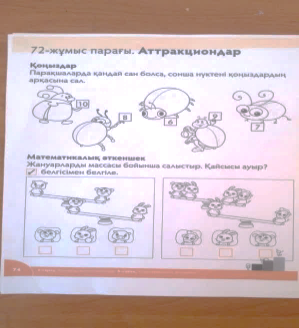 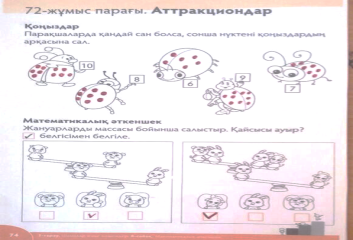 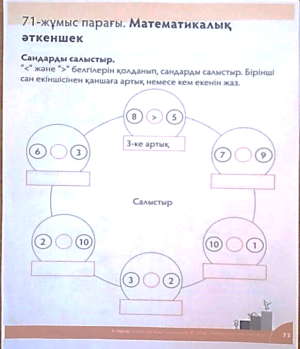 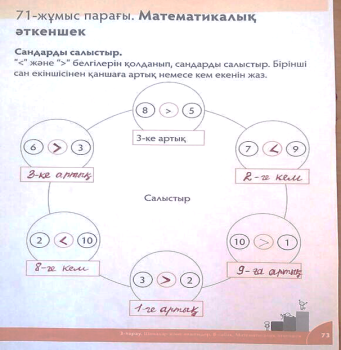 Суретпен жұмыс.Математикалық әткеншек. Тапсырма “Масса” тақырыбы бойынша білімдерін бекітуге бағытталған. Топтарға әткеншекте тербетіліп отырған жануар-лардың суреті бар парақшаларды таратыңыз. Оқушылар қай жануар денесінің массасы ең үлкен еке-нін анықтауы тиіс. Дұрыс жауапты олар плюс немесе құсқанат белгісімен белгілеп көрсете алады.СоңыОқушыларға сабақтың соңында:	қай тапсырма сендерге ең қызықты болып көрінді?	қай тапсырма ең оңай болды?	қандай тапсырма ең қиын болды?, — деген сұрақтар қойып, жауаптарын тыңдаңыз.Топтар  жинаған  ұпай  санын  шығару  арқылықорытынды жасаңыз.Оқушыларға мәселелік (проблемалық) сұрақтар қойыңыз:— Барлық математикалық білімді алдық деп ойлайсыңдар ма?— Екінші тоқсанда тағы не туралы білгілерің келеді?Оқушылардың берген жауаптары алдағы екінші тоқсандағы іс-әрекеттерінің болжаулары сияқты болады. Оқушылардың білім алуға деген ұмтылыстарын ескеріп, қағазға жазып отырыңыз.Бұл іс-әрекет жоспарын алдағы уақытта қолдануға болады. Оқушылар жаңа тақырыптармен танысу кезінде өткенге қайта оралып, нені үйренді, ал нені әлі үйрену керектігін белгілеп отыра алады. Жоспар бойынша жұмыс жасау, оларды өз жұмыстарын алдын ала болжай білу қабілеттерінің қалыптасуына бағытталған.Оқушылармен жұмыс дәптеріндегі “Жетістік баспалдағымен” өзін-өзі бағалауға байланысты жұмыс өткізіңіз.Кері байланыс Қосымша  мәліметтерҚосымша  мәліметтерҚосымша  мәліметтерҚосымша  мәліметтерСаралау – оқушыға мейлінше қолдау көрсетуді қалай жоспарлайсыз?Қабілетті оқушыға тапсырманы қалай  түрлендіресіз?Бағалау – оқушы  білімін тексеруді қалай жоспарлайсыз?Бағалау – оқушы  білімін тексеруді қалай жоспарлайсыз?Пән-аралық байла-ныс – денсау-лық және қауіп-сіздік, АКТ мен байла-ныс.Құндылықтармен байла-ныс (тәрбие элементі)Бағалау парағы, смайликтер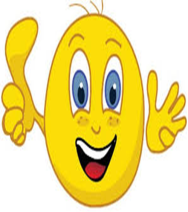 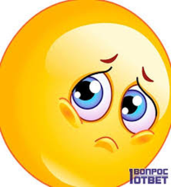 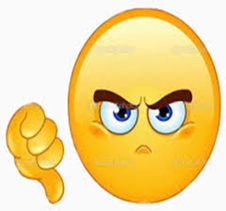 Бағалау парағы, смайликтерДүние-тануРефлексияСабақтың мақсаты мен оқу мақсаттары орындалды ма? Бүгін оқушылар не  үйренді? Сабақ қалай өтті? Жоспарланған саралау жақсы іске асты ма? (тапсырмалар сәйкес болды ма?) Уақытты қалай пайдаландым? Жоспарыма қандай өзгеріс енгіздім және неге?Өз сабағыңызды  талдау  үшін осы бос орынды пайдаланыңыз. Сол жақта берілген сұрақтарға жауап  беріңіз.Қорытынды  бағалауЕң жақсы өткен екі нәрсені атап көрсетіңіз (оқыту мен оқуға қатысты)1.2.Қандай екі нәрсе немене тапсырма сабақтың одан да жақсы өтуіне ықпалын тигізер еді (оқыту мен оқуға  қатысты)1.2.Осы  сабақтың барысында келесі сабағыма  қажет болуы  мүмкін барлық  сынып  немесе   жекелеген  оқушылар  туралы  қандай  ақпарат білдім?1.2.Қорытынды  бағалауЕң жақсы өткен екі нәрсені атап көрсетіңіз (оқыту мен оқуға қатысты)1.2.Қандай екі нәрсе немене тапсырма сабақтың одан да жақсы өтуіне ықпалын тигізер еді (оқыту мен оқуға  қатысты)1.2.Осы  сабақтың барысында келесі сабағыма  қажет болуы  мүмкін барлық  сынып  немесе   жекелеген  оқушылар  туралы  қандай  ақпарат білдім?1.2.